The Life and Times of William Shakespeare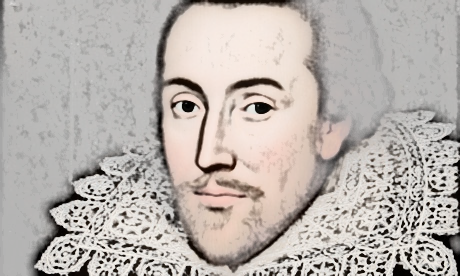 Lesson 5 Quiz:Read through the accompanying PowerPoint quiz presentation.Answer the end of topic quiz questions in full sentences below.How old would William Shakespeare be on 23rd April 2020?Where was he born?How did THE PLAGUE spread?What was his wife’s first name?How much did it cost to watch one of his plays in the Globe Theatre?How many witches perform in Macbeth?What was Nick’s surname in Midsummer Night’s Dream?How many plays did William Shakespeare write?